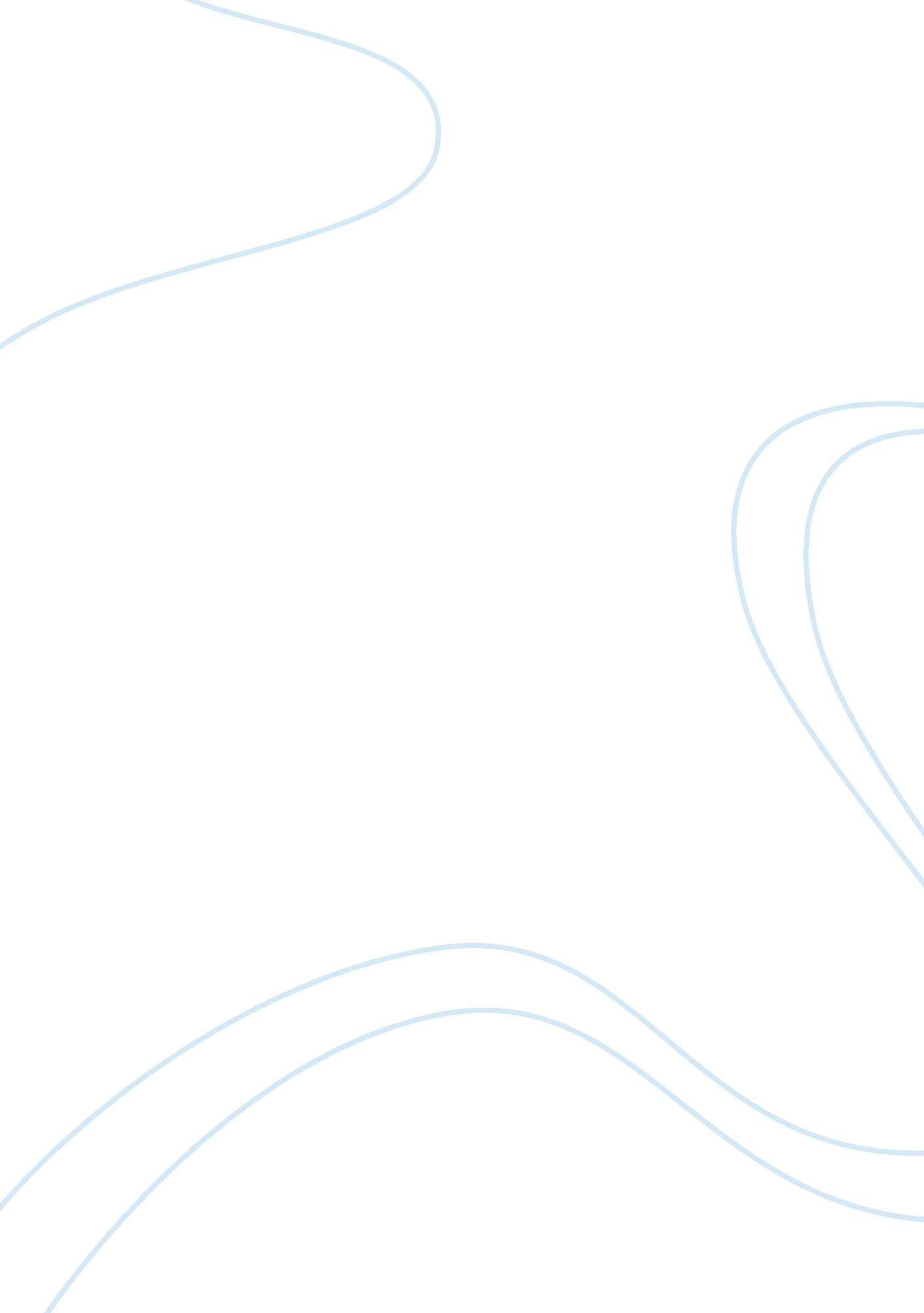 How to detect and prevent abuse and neglect in nursing homes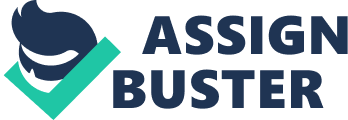 Abuse and Neglect in Nursing Homes According to the American Association for Justice 4 million people are presently residing under the shed of nursing homes across U. S. With the passage of time, dependency ratio in America is escalating as population aging is increasing in proportion to the younger and working individuals. Insufficient health finance, staff and accommodation has led to an increase in neglect and abuse in nursing homes across the country. Abuse and neglect can take up many forms some of which may be emotional, verbal, physical stresses or even sexual. There are indicators of abuse that point towards a sinister action going on, for instance signs of dehydration and malnutrition, presence of bruises and sores on the body. The fundamental means of reforming and strengthening the program of nursing homes is to corroborate the entire frame work with efficient plans and channelizing of resources in a judicious manner in order to deliver the citizens in the later stages of their lives solitude, satisfaction and quality that they deserve. This can be done by an early detection and intervention followed by long term surveillance to keep a hard eye on companies which might be looking for maximum profits while compromising on their services. Several measures can be incorporated into the system to work towards prevention of abuse and neglect. Training and provision of education to health workers relating to not only their professional responsibilities but also guidance on how to keep their stress levels to a minimum will contribute towards a more wholesome approach. Minimizing social isolation and engaging in community activities help care givers to attain better equilibrium, so does interaction with their family members. Apart from this better use of finances with strict surveillance of offered services, evaluation, analysis, and need for interventions must be done by individual organizations to keep their standards to the maximum and offer our aged population the care that they are rightful of. Works Cited Nursing Home Abuse Center - Your Nursing Home Abuse Resource. n. d. 21 June 2011 . Nursing Home Patient Rights. n. d. 21 June 2011 . Nursing Home Statistics. n. d. 21 June 2011 . O'Brien, Sharon. Elder Abuse Prevention - How to Prevent Elder Abuse. n. d. 21 June 2011 . 